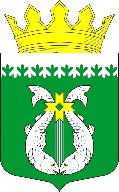 РЕСПУБЛИКА КАРЕЛИЯKARJALAN TAZAVALDUАДМИНИСТРАЦИЯСУОЯРВСКОГО МУНИЦИПАЛЬНОГО ОКРУГАSUOJÄRVEN PIIRIKUNNAN HALLINDOПОСТАНОВЛЕНИЕ15.09.2023                                                                                                         № 977О муниципальном педагогическом сообществе  Суоярвского муниципального округаВ целях реализации управления организации совершенствования, развития и методического обеспечения образовательного процесса, комплексного его сопровождения, повышение профессионального мастерства педагогических работников, содействие профессиональному росту и взаимодействию педагогических работников образовательных организацийСоздать муниципальное педагогическое сообщество Суоярвского муниципального округа.Утвердить Положение о муниципальном педагогическом сообществе Суоярвского муниципального округа согласно приложению № 1.Контроль за исполнением постановления возложить на заместителя Главы администрации Е.Н. Смирнову.Первый заместитель главы администрации Суоярвскогомуниципального округа                                                                    С.С. Денисов____________________________________________________________________Разослать: Дело, ООКиСП, ОО- 9Приложение № 1к Постановлению администрацииСуоярвского муниципального округа № 977  от 15.09.2023 Положение о муниципальном педагогическом сообществе Суоярвского муниципального округа.I. Общие положенияПоложение о муниципальном педагогическом сообществе Суоярвского муниципального округа разработано в соответствии с Федеральным законом от 29.12.2012 № 273-ФЗ «Об образовании в Российской Федерации с изменениями и дополнениями), Указами Президента Российской Федерации «О национальных целях и стратегических задачах развития Российской Федерации на период до 2024 года» № 204 от 07 мая 2018 и от 21.07.2020 № 474 «О национальных целях развития Российской Федерации на период до 2030 года». Национальным проектом Российской Федерации «Образование», федеральный проект «Современная школа» Распоряжением Правительства Российской Федерации т 31.12.2019 г. № 3273-р «Основные принципы национальной системы профессионального роста педагогических работников Российской Федерации, включая национальную систему учительского роста, Методическими рекомендациями модели эффективного муниципального управления (письмо Федерального государственного бюджетного учреждения «Федеральный институт оценки качества образования» (ФГБУ «ФИОКО») от 29.04.2022 № 02-22/508).II. Цели и задачи сообщества2.1 Целью работы является создание условий, способствующих повышению уровня профессиональной культуры педагогов и педагогического мастерства для сохранения стабильно положительных результатов в обучении и воспитании обучающихся, воспитанников, развитию творческого потенциала педагогических работников, в рамках сетевого взаимодействия.2.2. Задачи:2.2.1. оперативное реагирование на запросы педагогических работников по насущным педагогическим проблемам. Знакомство с достижениями педагогической науки и педагогической практики, с новыми педагогическими технологиями с целью применения этих знаний для анализа и самоанализа педагогической деятельности;2.22. организация сетевого взаимодействия с целью развития педагогического творчества и самореализации инициативы педагогических работников;2.2.3. пополнение информационного педагогического опыта через обобщение и изучение опыта работы своих коллег;2.2.4. организация рефлексивной деятельности педагогических работников в ходе анализа педагогической деятельности и выработки путей решения педагогических проблем и затруднений;2.2.5. оказание методической помощи педагогическим работникам Суоярвского округа:- анализ и обобщение педагогических достижений и способов их получения в собственном опыте, обобщение опыта нескольких педагогических работников, работающих по одной проблеме;- создание собственных методических разработок, адаптация и модификация традиционных методик, индивидуальных технологий и программ;- вооружение педагогических работников  наиболее эффективными способами организации образовательного процесса, анализа;III. Структура и организация деятельности муниципального педагогического сообщества. 3.1. В муниципальное педагогическое сообщество входят все педагоги Суоярвского муниципального округа.3.2. Общее руководство работой муниципального педагогического сообщества осуществляет отдел образования, культуры и социальной политики администрации Суоярвского муниципального округа под председательством начальника отдела.3.3. Муниципальное педагогическое сообщество осуществляет работу по направлениям:- технолого-математическое направление (математика, информатика, технология, черчение)- естественно-научное направление (химия, биология, география, физика, физическая культура, ОБЖ)- гуманитарное направление (русский язык, литература, история, обществознание, искусство, английский язык, музыка)- направление начальных классов;- направление классных руководителей, советников по воспитанию и социальных педагогов;- коррекционное направление;- дошкольное направление;- организационно - управленческое направление.3.4. Муниципальное педагогическое сообщество осуществляет работу в учебный период с 1 сентября по 31 мая. Площадка для проведения мероприятия сообщества в очном формате определяется на базе образовательной организации Суоярвского округа за 15 календарных дней.3.5. Работа сообщества организуется на основе планирования, составленного в соответствии с планами работы образовательных организаций округа.3.6. Формат работы сообщества – единый методический день, реализуется в формах:- семинары,- лекции,- практикумы,- мастер-классы,- открытые уроки, занятия, мероприятия,- круглые столы,- внеклассные мероприятия по предметам.3.7 Виды работы сообщества:- очный,- дистанционный.IV. План работы на учебный годНаименование мероприятияПериодПодготовка к проведению Единого методического дня ОктябрьЯнварьМарт  Организация и проведение Единого методического дняНоябрь Февраль Апрель Проведение педагогических мероприятий по потребностиПо запросу ООПодведение итогов работы Май 